Name of Journal: World Journal of Clinical Infectious DiseasesManuscript NO: 77434Manuscript Type: ORIGINAL ARTICLERetrospective StudyFive-year retrospective hospital-based study on epidemiological data regarding human leishmaniasis in West Kordofan state, SudanAbdulslam Abdullah A et al. Human leishmaniasis in West Kordofan state-SudanAbdullah Abdulslam Abdullah, Musa Ahmed, Ahmed Gadeed, Adam Eltayeb, Safa Ahmed, Suad Hamad, Mohammed HusseinAbdullah Abdulslam Abdullah, Department of Biomedical Sciences, Faculty of Veterinary Sciences, University of Gadarif, Gadarif 208, SudanAbdullah Abdulslam Abdullah, Musa Ahmed, Department of Reproductive Health Sciences, Pan African University Life and Earth Sciences Institute, University of Ibadan, Ibadan 119, Oyo State, NigeriaMusa Ahmed, Department of Veterinary Surgery and Anaesthesia, Faculty of Veterinary Medicine, ALsalam University, Al-fula 120, West Kordofan State, SudanAhmed Gadeed, Adam Eltayeb, Environmental Studies and Research Center, Al-Salam University, Al-fula 120, West Kordofan State, SudanSafa Ahmed, Al-Sadaga Hospital, Al-fula 124, West Kordofan State, SudanSuad Hamad, Department of Zoonotic Disease and Disease Control, Ministry of Animal Resources, Al-Hamadi 215, South Kordofan State, SudanMohammed Hussein, Department of Statistics and Health Information, Ministry of Health, Al-fula 127, West Kordofan State, SudanAuthor contributions: Abdulslam Abdullah A, Ahmed M, Gadeed A, Eltayeb A, Ahmed S, Hamad S and Hussein M conceived and designed the study and directed implementation and data collection; Abdulslam Abdullah A, Ahmed M and Hamad S analyzed and interpreted the data and drafted the manuscript; Abdulslam Abdullah A, Ahmed M, Gadeed A, Eltayeb A, Ahmed S, Hamad S and Hussein M edited the manuscript for intellectual content and provided critical comments on the manuscript; All authors gave final approval of the version to be published, have agreed on the journal to which the article has been submitted and agreed to be accountable for all aspects of the work.Corresponding author: Abdullah Abdulslam Abdullah, MSc, Academic Research, Department of Biomedical Sciences, Faculty of Veterinary Sciences, University of Gadarif, Al-Shwak-Al- Gadarif, Gadarif 208, Sudan. bahlol32029@gmail.comReceived: April 30, 2022Revised: June 15, 2022Accepted: August 21, 2022Published online: September 29, 2022AbstractBACKGROUNDLeishmaniasis is a neglected zoonotic disease, endemic in Sudan. Estimating this disease is very important to inform the health care policymakers and the governments to apply proper health and economic policies.AIMTo find out the frequency and distribution of human leishmaniasis based on sex and age for 5 years in the West Kordofan state, Sudan.METHODSA 5-year retrospective study from 2016 through 2020 was carried out using local hospital records of leishmaniasis patients. The positive results were recorded after performing at least one of the following leishmaniasis standard tests: direct agglutination test, enzyme-linked immunosorbent assay and leishmania skin test. The sex and age of each patient were recorded. The collected data were analyzed using STATA package version 16.RESULTSA total of 162443 patient records from 2016 to 2020 were retrieved. Of these, 4.39% were found to be positive for leishmaniasis. The disease has been more common in males (65.3%) than in females (34.7%). The highest reported prevalence (6.58%) was in patients 15-44 years, and the lowest prevalence (1.95%) was among patients ≥ 65 years.CONCLUSIONThe results of the current study indicate that leishmaniasis is endemic in the study area even though the numbers of patients in the 5 consecutive years were varying. In addition, the disease was common in males and adults. The interpretation of these findings should take into consideration the absence of information about some important confounding factors.Key Words: Epidemiology; Human Leishmaniasis; West Kordofan; Sudan; Endemicity©The Author(s) 2022. Published by Baishideng Publishing Group Inc. All rights reserved.Citation: Abdulslam Abdullah A, Ahmed M, Gadeed A, Eltayeb A, Ahmed S, Hamad S, Hussein M. Five-year retrospective hospital-based study on epidemiological data regarding human leishmaniasis in West Kordofan state, Sudan. World J Clin Infect Dis 2022; 12(2): 61-68 URL: https://www.wjgnet.com/2220-3176/full/v12/i2/61.htm DOI: https://dx.doi.org/10.5495/wjcid.v12.i2.61Core Tip: A 5-year retrospective study was conducted to find the frequency and distribution of human leishmaniasis in the West Kordofan state and was based on sex and age. A total of 162443 patient records were retrieved. Of these, 4.39% were found to be positive for leishmaniasis. The disease has been more common in males than in females. The highest reported prevalence was in patients 15-44 years, and the lowest prevalence was among patients ≥ 65 years. The current study indicates that leishmaniasis is endemic in the study area even though the numbers of patients in the 5 consecutive years were varying.INTRODUCTIONLeishmaniasis is a parasitic zoonotic disease caused by the Leishmania parasite[1]. The disease is mainly transmitted by the bite of infected female phlebotomine sandflies[2]. The World Health Organization classified the disease as a neglected tropical disease[2,3]. There are several forms of human leishmaniasis, and the most common forms are cutaneous leishmaniasis (CL), which causes skin sores, and visceral leishmaniasis (VL), which affects several internal organs (usually the spleen, liver and bone marrow)[4]. All forms of the disease have been strongly associated with poor socioeconomic status, population displacement, a weak immune system and climate change[5-8]. Leishmaniasis cases have been reported in almost all continents in about 89 countries, with an estimated 700000 to 1 million new cases occurring annually. Most cases occur in East Africa, Southeast Asia and South America[4,9]. Outbreaks of human leishmaniasis worldwide were reported from East African countries namely Sudan, South Sudan and Ethiopia[10-15].Sudan is a highly endemic country for leishmaniasis (both CL and VL). The disease represents a serious health problem that may affect the whole healthcare system[16]. The geographical distribution of the disease in Sudan have a high relation to the distribution of the vectors. Studies revealed that VL is endemic in the savannah area, which starts from the Gadarif state in the east to the White Nile State in the west and from the Kassala state in the northeast to the Blue Nile State in the south. Also, VL was reported in some scattered foci in the Kordofan state and Darfur state. Moreover, CL is found in a fluctuating pattern mainly in the northern, central and western parts of the country[17-26].West Kordofan is the 18th state of Sudan. It was established in July 2013 on the border with the Republic of South Sudan in the east, North Kordofan state in the North and South Darfur state in the west. People of West Kordofan, especially the Mesairya tribe, continuously move to and from South Sudan where leishmaniasis disease is endemic[7]. The state also contains many south Sudanese refugee camps spread almost all over the state. The geographical location together with the high presence of the suspected infected refugees makes the people of the West Kordofan state very vulnerable to leishmaniasis (for both CL and VL). A community-based study in two West Kordofan cities, namely Muglad and Babnousa, reported that out of 1781 randomly selected volunteers, 238 persons (13%) tested positive for leishmaniasis[27]. Based on that, there is still a need for a deeper look at the epidemiology of the disease in the whole state, in both males and females and in all age groups, to design and implement suitable prevention and eradication programs for the disease at the state level. Thus, this study aimed to find out the frequency and distribution of human leishmaniasis based on sex and age in the West Kordofan state for 5 years.MATERIALS AND METHODSThe present retrospective study was conducted among patients who were admitted to any hospital in the West Kordofan state, Sudan from January 1, 2016 to December 31, 2020 to test the presence of human leishmaniasis of any type in the population of West Kordofan. In addition to the clinical symptom and signs, the positive results were recorded after performing at least one of the following leishmaniasis standard tests: direct agglutination test, enzyme-linked immunosorbent assay and leishmania skin test. Data of age, sex and presence of any type of leishmaniasis were retrieved from the medical records department in the Ministry of Health West Kordofan, with the approval of the ministry ethical committee. The medical record department follows the guidelines of the International Classification of Diseases 10 coding.Statistical analysisDescriptive statistics and data analysis were done using STATA package version 16 (Stata Corp LLC, College Station, TX). Z test was applied to compare the proportions between the study groups. If the P value was less than or equal to 0.05, it indicated that there was a significant difference between the proportions of the two groups.RESULTSA total of 162443 patient records (87847 female and 74596 male patients) from 2016 to 2020 were retrieved. Of these, 4.39% were found to be positive for leishmaniasis. Among them, 34.7% were females and 65.3% were males. The diagnostic prevalence of the infection was first found to be very low in 2016 (2.57%). After 1 year in 2017, the highest reported prevalence of 5.83% was observed and then started to decrease (with some fluctuation) to 3.67% in 2020 (Figure 1).Sex-related differences in leishmaniasis prevalence are presented in Table 1. The prevalence was significantly higher (P ≤ 0.05) in males compared to females in the period from 2017 to 2020, while in 2016 there was no significant variation between the sexes (P > 0.05). The prevalence of leishmaniasis was relatively increased with participant age in both females and males. The prevalence reached its peak in patients 15-44 years, which was 6.58%, then decreased to be the lowest of 1.95% among patients ≥ 65 years (Tables 2 and 3). In addition to that in all age groups, males had a higher prevalence of leishmaniasis than females.DISCUSSIONLeishmaniasis is an endemic neglected zoonotic disease in Sudan, widespread all over the country from the eastern states to the western states and from southern states to northern states[16]. However, few data about the epidemiological and demographical distribution of the disease in western states is available, especially in West Kordofan, and it seems to be overlooked[20,24,25,27]. Thus the current study is the first comprehensive attempt to describe the epidemiological and demographical distribution of the disease in the state.In this study, the data on human leishmaniasis was collected from the annual health statistical reports for 5 years (2016–2020) and was analyzed to show the burden of the disease in the West Kordofan state, Sudan. The results highlight that a total of 162443 people were admitted to the hospitals and health care centers in the state. Of these, 7128 people were infected during this period. In 2016 the prevalence of leishmaniasis was found to be very low at 2.57%. Surprisingly, it was raised to 5.83% in 2017, and from then it seemed to decrease. The reason could be that the government of Sudan in collaboration with the World Health Organization and other related international organizations developed diagnostic and control strategies to limit the spread of the disease in October 2014[28,29]. The first 2 years (2015 and 2016) were for training the health care professionals in the state on the new diagnostic and prevention methods. That may explain the low prevalence in the 1st study year because of the use of the low sensitivity diagnostic test. Then after implementing the new diagnostic method in 2017 the rate was raised. In line with that, after 2017 the prevalence of leishmaniasis was decreasing because of implementing the new control strategies.The current study found that the overall prevalence of leishmaniasis in West Kordofan was lower than that reported by Sharief et al[27] in 2019. This may be due to the difference in sample size and study period, which were bigger and longer, respectively, in the current study compared with the other study. Nevertheless, the study area could have a great impact on the result. In their study, Sharief et al[27] collected data in two districts in the state, but the current study collected data from all 14 districts.Sex-related distribution of human leishmaniasis in the study revealed that males were highly affected compared to females with an overall percentage of 65.3% and 34.7%, respectively. This is in line with Awadalla et al[30], Ebrahim et al[25] and Collis et al[31] and disagrees with Mohammed et al[20]. This result might be justified because the majority of males are nomads. They are moving seasonally to the tropic and subtropic areas in South Sudan whereby the exposure to the risk of sandflies bites is high. The same exposure of males in different agricultural areas may be a contributing factor to the infections. Consequently, males are more vulnerable than females.Age-wise distribution found that people in the age group 15-44 had the highest prevalence among all populations. Similar results were reported by Awadalla et al[30], Osman et al[24], Ebrahim et al[25] and Collis et al[31]. These studies indicated that the adult men and women aged between 15-44 years were more affected by the disease compared to the lower and higher age groups. This can be put in the context that this age group is the working-age group in all fields, especially the agricultural field. In contrast, a study conducted by Mohammed et al[20] indicated that the most affected age groups were children between 1-year-old and 5-years-old.In addition, the lowest reported prevalence in this study was found in the age group > 65 years. Although this group of people is more vulnerable to infections because the immune system weakens, they have a relevant low prevalence of the disease. The possible reason that these patients might have less exposure to the infection is due to their lifestyle, which keeps them away from the areas where the carrier host exists, especially in the agricultural areas.This study provided important epidemiological information about human leishmaniasis in West Kordofan, which is missing from the scientific literature despite its urgent need to design a collaborative effort and immediate action by policymakers and governments (federal and state government) for prevention and eradication programs in light of the one health concept. However, the absence of data about the infection (type, site and status), Leishmania parasite and other potential risk factors in some included studies are considered as limitations of the current study.CONCLUSIONThe results of the current study indicate that leishmaniasis is endemic in the study area even though the numbers of patients in the 5 consecutive years were varying. In addition, the disease was common in males and adults. The interpretation of these findings should take into consideration the absence of information about some important confounding factors. Further studies need to be carried out to clarify the economic impact of the disease on the public health sector in the state and the role of domestic animals in the epidemiology of the disease in Sudan.ARTICLE HIGHLIGHTSResearch backgroundIn Sudan, human leishmaniasis is endemic, and the prevalence of the disease varies throughout the country. Although the disease in Sudan is serious, there is no overall estimation of the prevalence of human leishmaniasis in the western parts of the country, especially in the West Kordofan state.Research motivationThe lack of published studies about human leishmaniasis in the western parts of Sudan especially in the West Kordofan state may cause a problem for the policymakers and local governments to develop and adopt a suitable prevention program to deal with the disease at the state level and the country level.Research objectivesThe objective of this study was to find the frequency and distribution of human leishmaniasis based on sex and age in West Kordofan, Sudan for 5 years.Research methodsA 5-year retrospective study from 2016 through 2020 was carried out using local hospital records of leishmaniasis patients. The positive results were recorded after performing at least one of the following leishmaniasis standard tests: direct agglutination test, enzyme-linked immunosorbent assay and leishmania skin test.Research resultsA total of 162443 patient records from 2016 to 2020 were retrieved. Of these, 4.39% were found to be positive for leishmaniasis. The disease has been more common in males (65.3%) than in females (34.7%). The highest reported prevalence (6.58%) was in patients 15-44 years, and the lowest prevalence (1.95%) was among patients ≥ 65 years.Research conclusionsThe results of the current study indicate that leishmaniasis is endemic in the study area even though the numbers of patients in the 5 consecutive years were varying. In addition, the disease was common in males and adults.Research perspectivesFurther studies need to be carried out to clarify the economic impact of the disease on the public health sector in the state and the role of domestic animals in the epidemiology of the disease in Sudan.REFERENCES1 Torres-Guerrero E, Quintanilla-Cedillo MR, Ruiz-Esmenjaud J, Arenas R. Leishmaniasis: a review. F1000Res 2017; 6: 750 [PMID: 28649370 DOI: 10.12688/f1000research.11120.1]2 Elaagip A, Ahmed A, Wilson MD, Boakye DA, Abdel Hamid MM. Studies of host preferences of wild-caught Phlebotomus orientalis and Ph. papatasi vectors of leishmaniasis in Sudan. PLoS One 2020; 15: e0236253 [PMID: 32692759 DOI: 10.1371/journal.pone.0236253]3 World Health Organization. Control of Neglected Tropical Diseases 2021 [DOI:10.1002/9781683673903.ch11]4 World Health Organization. Leishmaniasis 2021 [DOI:10.1097/grh.0000000000000052]5 Alvar J, Yactayo S, Bern C. Leishmaniasis and poverty. Trends Parasitol 2006; 22: 552-557 [PMID: 17023215 DOI: 10.1016/j.pt.2006.09.004]6 Shirzadi MR, Javanbakht M, Vatandoost H, Jesri N, Saghafipour A, Fouladi-Fard R, Omidi-Oskouei A. Impact of Environmental and Climate Factors on Spatial Distribution of Cutaneous Leishmaniasis in Northeastern Iran: Utilizing Remote Sensing. J Arthropod Borne Dis 2020; 14: 56-67 [PMID: 32766349 DOI: 10.18502/jad.v14i1.2704]7 Al-Salem W, Herricks JR, Hotez PJ. A review of visceral leishmaniasis during the conflict in South Sudan and the consequences for East African countries. Parasit Vectors 2016; 9: 460 [PMID: 27549162 DOI: 10.1186/s13071-016-1743-7]8 Diro E, Lynen L, Ritmeijer K, Boelaert M, Hailu A, van Griensven J. Visceral Leishmaniasis and HIV coinfection in East Africa. PLoS Negl Trop Dis 2014; 8: e2869 [PMID: 24968313 DOI: 10.1371/journal.pntd.0002869]9 Alvar J, Vélez ID, Bern C, Herrero M, Desjeux P, Cano J, Jannin J, den Boer M; WHO Leishmaniasis Control Team. Leishmaniasis worldwide and global estimates of its incidence. PLoS One 2012; 7: e35671 [PMID: 22693548 DOI: 10.1371/journal.pone.0035671]10 Seaman J, Pryce D, Sondorp HE, Moody A, Bryceson AD, Davidson RN. Epidemic visceral leishmaniasis in Sudan: a randomized trial of aminosidine plus sodium stibogluconate versus sodium stibogluconate alone. J Infect Dis 1993; 168: 715-720 [PMID: 8394861 DOI: 10.1093/infdis/168.3.715]11 Seaman J, Mercer AJ, Sondorp E. The epidemic of visceral leishmaniasis in western Upper Nile, southern Sudan: course and impact from 1984 to 1994. Int J Epidemiol 1996; 25: 862-871 [PMID: 8921468 DOI: 10.1093/ije/25.4.862]12 Ashford RW, Seaman J, Schorscher J, Pratlong F. Epidemic visceral leishmaniasis in southern Sudan: identity and systematic position of the parasites from patients and vectors. Trans R Soc Trop Med Hyg 1992; 86: 379-380 [PMID: 1440811 DOI: 10.1016/0035-9203(92)90229-6]13 Perea WA, Moren A, Ancelle T, Sondorp E. Epidemic visceral leishmaniasis in southern Sudan. Lancet 1989; 2: 1222-1223 [PMID: 2572936 DOI: 10.1016/s0140-6736(89)91834-5]14 Gebre-Michael T, Balkew M, Alamirew T, Gudeta N, Reta M. Preliminary entomological observations in a highland area of Amhara region, northern Ethiopia, with epidemic visceral leishmaniasis. Ann Trop Med Parasitol 2007; 101: 367-370 [PMID: 17524252 DOI: 10.1179/136485907X176382]15 el-Safi SH, Peters W. Studies on the leishmaniases in the Sudan. 1. Epidemic of cutaneous leishmaniasis in Khartoum. Trans R Soc Trop Med Hyg 1991; 85: 44-47 [PMID: 2068758 DOI: 10.1016/0035-9203(91)90151-n]16 Osman AA. Evaluation of molecular genotyping in clinical and epidemiological study of leishmaniasis in Sudan. Sci Parasitol 2011; 12: 131-137. [DOI:10.5353/th_b4501112]17 el-Hassan AM, Zijlstra EE. Leishmaniasis in Sudan. Cutaneous leishmaniasis. Trans R Soc Trop Med Hyg 2001; 95 Suppl 1: S1-17 [PMID: 11370248 DOI: 10.1016/s0035-9203(01)90216-0]18 Osman OF, Kager PA, Oskam L. Leishmaniasis in the Sudan: a literature review with emphasis on clinical aspects. Trop Med Int Health 2000; 5: 553-562 [PMID: 10995097 DOI: 10.1046/j.1365-3156.2000.00598.x]19 Jones CM, Welburn SC. Leishmaniasis Beyond East Africa. Front Vet Sci 2021; 8: 618766 [PMID: 33732738 DOI: 10.3389/fvets.2021.618766]20 Mohammed MA, Khalid NM, Aboud MA. Kala-azar in Darfur: Evidence for indigenous transmission in Al-Malha Locality, North Darfur, western Sudan. Parasit Vectors 2018; 11: 149 [PMID: 29510744 DOI: 10.1186/s13071-018-2746-3]21 Khalid Shamboul Musab M. A study on the transmission potential of Leishmania donovani in Rahad, Upper Atbara and Blue Nile areas. PhD. Thesis, University of Khartoum. 2012. Available from: http://khartoumspace.uofk.edu/items/bbdb1504-b34c-4b48-82c2-5d9920b4931c/full [DOI:10.31248/gjfs2021.024]22 Elamin EM, Guizani I, Guerbouj S, Gramiccia M, El Hassan AM, Di Muccio T, Taha MA, Mukhtar MM. Identification of Leishmania donovani as a cause of cutaneous leishmaniasis in Sudan. Trans R Soc Trop Med Hyg 2008; 102: 54-57 [PMID: 18037149 DOI: 10.1016/j.trstmh.2007.10.005]23 Khalil EA, Zijlstra EE, Kager PA, El Hassan AM. Epidemiology and clinical manifestations of Leishmania donovani infection in two villages in an endemic area in eastern Sudan. Trop Med Int Health 2002; 7: 35-44 [PMID: 11851953 DOI: 10.1046/j.1365-3156.2002.00832.x]24 Osman A. Epidemiology of leishmaniasis in south Kordofan region, western Sudan. Res J Med Scien 2011; 5: 108-111 [DOI:10.3923/rjmsci.2011.108.111]25 Ebrahim NAA. Occurrence of Visceral Leishmaniasis and its Determinants in North Darfur State, Sudan (2013). M.Sc. Thesis, University of Gezira. 2016. Available from: http://repo.uofg.edu.sd/handle/123456789/1427. [DOI:10.17140/phoj-1-103]26 Khalil EA, Musa AM, Elgawi SH, Meshasha A, Gamar Eldawla I, Elhassan MO, Eljaleel KA, Younis BM, Elfaki ME, El-Hassan AM. Revival of a focus of visceral leishmaniasis in central Sudan. Ann Trop Med Parasitol 2008; 102: 79-80 [PMID: 18186981 DOI: 10.1179/136485908X252269]27 Sharief A, Khalil E, Elmagzoub R, Omer S. Spectrum of Leishmania donovani infection in the Southwest of Sudan: a rapid epidemiological mapping. Ann Syst Biol 2019; 2: 008-011 [DOI:10.17352/asb.000003]28 Republic of Sudan Federal Ministry of Health. Manual for the diagnosis and treatment of leishmaniasis. In: (NTDs) NTDD, editor. First ed: Federal Ministry of Health 2014. p. 49. [DOI:10.17140/phoj-4-129]29 World Health Organization. Framework for action on cutaneous leishmaniasis in the Eastern Mediterranean Region 2014-2018. Report No.: ISBN: 978-92-9021-944-630 Awadalla H, El-Samani F, Soghaier MA, Makki M. Risk Factors Associated with the Development of Tuberculosis Among HIV-Infected Patients in Khartoum in 2010. AIMS Public Health 2015; 2: 784-792 [PMID: 29546135 DOI: 10.3934/publichealth.2015.4.784]31 Collis S, El-Safi S, Atia AA, Bhattacharyya T, Hammad A, Den Boer M, Le H, Whitworth JA, Miles MA. Epidemiological and molecular investigation of resurgent cutaneous leishmaniasis in Sudan. Int J Infect Dis 2019; 88: 14-20 [PMID: 31442631 DOI: 10.1016/j.ijid.2019.08.018]FootnotesInstitutional review board statement: Ethical approval and permission were obtained from the Ministry of Health West Kordofan Ethics Review Committee.Informed consent statement: Individual consent was not required as the data used were secondary, collected from the Ministry of Health West Kordofan data center.Conflict-of-interest statement: All authors report no relevant conflict of interest for this article.Data sharing statement: The data that support the findings of this study are available at the Ministry of Health West Kordofan but restrictions apply to the availability of these data, which were used under license for the current study and are not publicly available. Data are however available from the authors upon reasonable request and with the permission of the Ministry of Health West Kordofan.Open-Access: This article is an open-access article that was selected by an in-house editor and fully peer-reviewed by external reviewers. It is distributed in accordance with the Creative Commons Attribution NonCommercial (CC BY-NC 4.0) license, which permits others to distribute, remix, adapt, build upon this work non-commercially, and license their derivative works on different terms, provided the original work is properly cited and the use is non-commercial. See: https://creativecommons.org/Licenses/by-nc/4.0/Provenance and peer review: Unsolicited article; Externally peer reviewed.Peer-review model: Single blindPeer-review started: April 30, 2022First decision: June 8, 2022Article in press: August 21, 2022Specialty type: Tropical medicineCountry/Territory of origin: SudanPeer-review report’s scientific quality classificationGrade A (Excellent): 0Grade B (Very good): 0Grade C (Good): CGrade D (Fair): DGrade E (Poor): 0P-Reviewer: Wang T, China; Yang X, China S-Editor: Wu YXJ L-Editor: Filipodia P-Editor: Wu YXJFigure Legends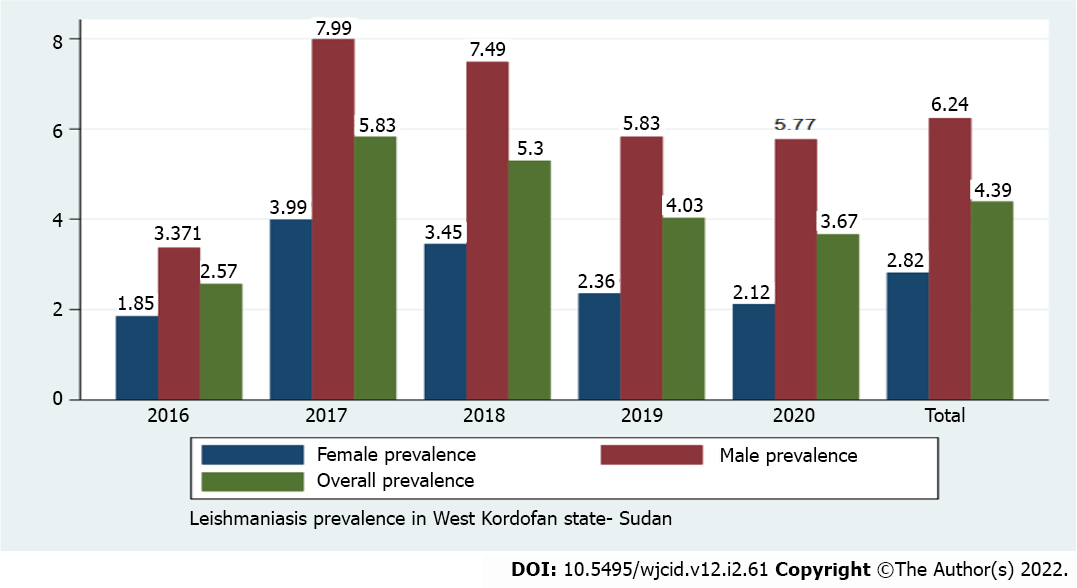 Figure 1 Prevalence of leishmaniasis during 2016-2020 according to sex.Table 1 Sex distribution of different patients infected with leishmaniasis classified by yearTable 2 Age and sex distribution of patients infected with leishmaniasisTable 3 Comparing the sex-wise proportion of human leishmaniosis reported in each age group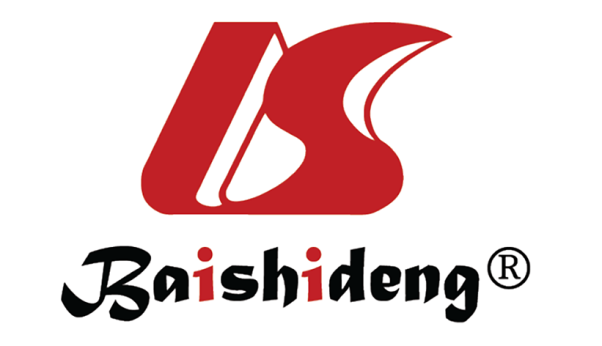 Published by Baishideng Publishing Group Inc7041 Koll Center Parkway, Suite 160, Pleasanton, CA 94566, USATelephone: +1-925-3991568E-mail: bpgoffice@wjgnet.comHelp Desk: https://www.f6publishing.com/helpdeskhttps://www.wjgnet.com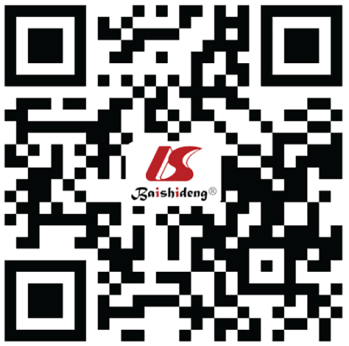 © 2022 Baishideng Publishing Group Inc. All rights reserved.YearFemale, n (%)Male, n (%)Total, n (%)P value2016244 (1.85)405 (3.37)649 (2.57)0.22772017780 (3.99)1322 (7.99)2102 (5.83)0.00022018621 (3.45)1142 (7.49)1763 (5.30)0.00022019409 (2.36)941 (5.83)1350 (4.03)0.00152020420 (2.12)844 (5.77)1264 (3.67)0.0008Total2474 (2.82)4654 (6.24)7128 (4.39)0.0001Age groupFemale, %Male, %Total, %P value< 1 yr2.225.053.520.00011-4 yr3.934.54.190.25235-14 yr5.477.896.570.000115-44 yr5.637.686.580.000145-64 yr2.814.423.550.0012≥ 65 yr1.732.21.950.3452YearSexAge group Age group Age group Age group Age group Age group Females< 1%1%-4%5%-14%15%-44%45%-64%≥ 65%2016Females1.192.664.523.511.851.062017Females2.161.806.004.972.472.012018Females1.443.354.975.552.391.55 2019Females3.543.905.546.812.981.772020Females2.514.835.986.734.042.03TotalFemales2.223.935.475.632.811.732016Males0.923.816.595.202.301.192017Males2.065.268.306.903.702.352018Males3.263.697.648.503.812.082019Males4.643.756.907.205.082.122020Males14.115.909.8410.236.843.14TotalMales5.054.507.897.684.422.20